FORMAI PRITARTA2014-2020 m. Europos Sąjungos struktūrinės paramos administravimo darbo grupės, sudarytos Lietuvos Respublikos finansų ministro 2013 m. liepos 11 d. įsakymu Nr. 1K-243 „Dėl darbo grupės sudarymo“, 2013 m. liepos 12 d. posėdžio protokolu Nr. 1Paraiškos finansuoti iš Europos Sąjungos fondų lėšų bendrai finansuojamą projektą formos        priedas 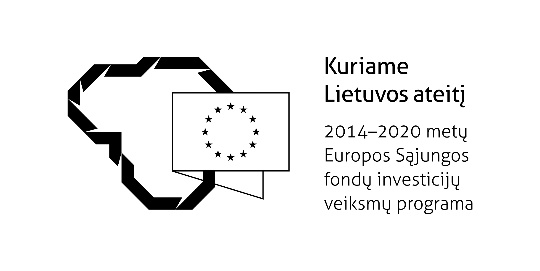 INFORMACIJA APIE PROJEKTUI TAIKOMUS APLINKOSAUGINIUS REIKALAVIMUS_____________________________________pareiškėjo pavadinimas__________   ______                                                                            data             vieta1. Šiame priede pareiškėjas pateikia informaciją apie iš Europos Sąjungos fondų lėšų bendrai finansuojamo projekto (toliau – projektas) poveikio aplinkai vertinimą (toliau – PAV) ir jo poveikį „Natura 2000“ teritorijoms.2. Šis priedas pildomas visais atvejais, kai:2.1. projekte planuojama ūkinė veikla gali turėti poveikį aplinkai ir ji patenka į Planuojamos ūkinės veiklos poveikio aplinkai vertinimo įstatymo (Žin., 2005, Nr. 84-3105) (toliau – PAV įstatymas)  taikymo sritį, ir (arba)2.2. projekto planuojama ūkinė veikla yra susijusi su „Natura 2000“ teritorijomis, ir (arba)2.3 nustatyta ministerijos, pagal kompetenciją atsakingos už bendrai finansuojamus iš ES fondų lėšų ūkio sektorius, (toliau – ministerija) patvirtintame projektų finansavimo sąlygų apraše (toliau – aprašas).3. Aplinkosauginiai reikalavimai projektui netaikomi ir šio priedo pildyti nereikia, kai:3.1. projektas bendrai finansuojamas iš Europos socialinio fondo lėšų, arba3.2. projekte planuojama vykdyti ūkinė veikla, kuriai netaikomos PAV įstatymo nuostatos, ir jos vykdymas nėra susijęs su „Natura 2000“ teritorijomis.  4. Pareiškėjas žemiau esančioje lentelėje Nr. 1 pateikia informaciją, kokios projektui taikomos PAV ir (arba) „Natura 2000“ teritorijų reikšmingumo nustatymo procedūros.Lentelė Nr. 1. Informacija apie projekto PAV ir jo poveikį „Natura 2000“ teritorijoms______________________                                                                            _________________(pareiškėjo ar jo įgalioto atstovo  pareigų pavadinimas(vardas ir pavardė)) KlausimasPaaiškinimaiReikalingi pateikti dokumentai 4.1. Ar projekte planuojama ūkinė veikla įrašyta į PAV įstatymo 1 priedą?PAV įstatymo 1 priede pateikiamas planuojamos ūkinės veiklos, kurios poveikis aplinkai privalo būti vertinamas, rūšių sąrašas.1. Atsakingos institucijos sprendimas dėl planuojamos ūkinės veiklos galimybių. 2. PAV ataskaita.3. Kita PAV atlikimo dokumentacija, jei ją buvo reikalaujama pateikti ministerijos apraše. 4.2 Ar projekte planuojama ūkinė veikla įrašyta į PAV įstatymo 2 priedą?PAV įstatymo 2 priede pateikiamas planuojamos ūkinės veiklos, kuriai turi būti atliekama atranka dėl PAV, rūšių sąrašas.1. Atsakingos institucijos atrankos išvada, ar privalomas PAV.2. Atsakingos institucijos sprendimas dėl planuojamos ūkinės veiklos galimybių ir PAV ataskaita (jei atrankos dėl PAV išvadoje nustatyta, kad PAV privalomas).3. Kita PAV atlikimo dokumentacija, jei ją buvo reikalaujama pateikti ministerijos apraše. 4.3 Ar projektui atranką dėl PAV atlikti reikalinga dėl kitų priežasčių?Šis punktas žymimas, kai projekte planuojama ūkinė veikla neįrašyta į PAV įstatymo 1 ir 2 prieduose nurodytus sąrašus, tačiau, vadovaujantis PAV įstatymo 3 straipsnio 3 dalimi, atranką dėl PAV atlikti reikalinga dėl kitų priežasčių. Pavyzdžiui, PAV proceso dalyviai (visuomenė, valstybės, savivaldybių ir kitos institucijos) pareikalavo ir atsakinga institucija, atsižvelgdama į planuojamos ūkinės veiklos mastą, pobūdį ar vietos ypatumus, nusprendė, kad atranka dėl PAV reikalinga. 1. Atsakingos institucijos atrankos išvada, ar privalomas PAV.2. Atsakingos institucijos sprendimas dėl planuojamos ūkinės veiklos galimybių ir PAV ataskaita (jei atrankos dėl PAV išvadoje nustatyta, kad PAV privalomas).3. Kita PAV atlikimo dokumentacija, jei ją buvo reikalaujama pateikti ministerijos apraše. 4.4 Ar projekto planuojama ūkinė veikla yra susijusi su „Natura 2000” teritorijomis?Šis punktas žymimas, kai projektas bus įgyvendinamas „Natura 2000“ teritorijoje arba šalia jos. Projektams, kurių veiklos gali turėti įtakos „Natura 2000” teritorijoms, privaloma atlikti reikšmingumo nustatymo procedūras ir, jei taikoma pateikti už „Natura 2000“ teritorijų stebėseną atsakingos institucijos deklaraciją. Vadovaujantis PAV įstatymo 3 straipsnio 2 dalies 3 papunkčiu, PAV turi būti atliekamas, jeigu projekto planuojamos ūkinės veiklos įgyvendinimas gali daryti poveikį „Natura 2000“ teritorijoms ir atsakinga institucija nustato, kad šis poveikis gali būti reikšmingas. Už „Natura 2000“ teritorijų stebėseną atsakingos institucijos deklaracija (jei taikoma).Atsakingos institucijos atrankos išvada, ar privalomas PAV (jei taikoma atrankos procedūra).Atsakingos institucijos sprendimas dėl planuojamos ūkinės veiklos galimybių ir PAV ataskaita (jei PAV privalomas).3. Kita PAV atlikimo dokumentacija, jei ją buvo reikalaujama pateikti ministerijos apraše.